1. B  TÝDENNÍ PLÁN	 		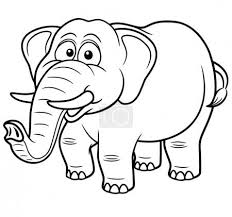 32. týden	(24. – 28.4. 2023)                CO SE BUDEME UČIT?JAK SE MI DAŘÍ?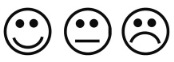 ČTENÍSlabikář str. 87 - 90- Opakování probraných    písmen - Čtení slabik, slov a vět- Vyvození slabik dě, tě, ně, di, ti, ni- Vyprávění pohádkyČtu tiskací písmena, slabiky, dodržuji jejich délku a spojuji je do slov a slova do vět.Zvládnu vyprávět pohádku.PSANÍPísanka 4 str. 1 - 4- Rozvoj jemné motoriky- Správný úchop a sezení- Nácvik psacích písmen L, chUmím opsat psací písmena, slabiky a slova s písmeny, která jsme se učili.Zvládám diktát.MATEMATIKAMatematika str. 34 - 35 Sčítání a odčítání do 20- Sčítací trojúhelníky- Krokování- Slovní úlohy
- Evidence nákupu do tabulkyZvládám sčítání a odčítání do 20. Umím vyřešit rovnici pomocí šipek.MATEMATIKAMatematika str. 34 - 35 Sčítání a odčítání do 20- Sčítací trojúhelníky- Krokování- Slovní úlohy
- Evidence nákupu do tabulkyDokážu zaevidovat nákup do tabulky.PRVOUKAPrvouka str. 57-58- Včely
- Práce na zahraděVyjmenuji zvířata, která žijí na statku.CHOVÁNÍNevykřikuji v hodině.Umím se hlásit o slovo a počkám, až druhý domluví.